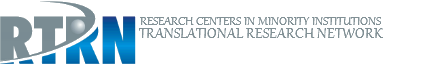 Awards and HonorsProceedings of MeetingsReviews/Chapters/EditorialsOriginal ArticlesPublicationsTHANK YOU FOR USING THE RTRN RESEARCH COLLABORATION AND PROFESSIONAL NETWORKING SERVICE.

Affiliation:





Address:


Contact:

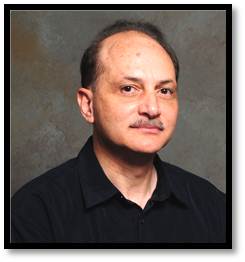 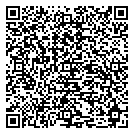 20142015Tuskegee University - Faculty Performance Award For Research in the College of Veterinary Medicine, Nursing& Allied Health2016Tuskegee University - Zoetis Award for Veterinary Research Excellence1.Toufic Nashar. Novel vaccination strategies for the delivery of HIV moieties. International Conference on Clinical & Cellular Immunology. OMICS Group Conferences. Chicago, USA.October 22-24. 2012.2.Toufic Nashar. Novel vaccination strategies for the delivery of HIV moieties. International Conference on Clinical & Cellular Immunology. OMICS Group Conferences. Chicago, USA.October 22-24. 2012.3.A Caballero, TO Nashar, JR Drake. Differential BCR cross-linking elicits different mechanisms of BCR endocytosis. FASEB JOURNAL. 2005; 19(4):A957-A957.4.TO Nashar, JR Drake. The pathway of antigen uptake and processing and MHC class II ligation by different mAbs dictate MHC class II-mediated signals and their functional outcome in B cells.FASEB JOURNAL. 2005; 19(4):A957-A957.5.AC Muniz, TO Nashar, JR Drake. 	Differential effects of lipid raft crosslinking on B cell receptor signaling and endocytosis. FASEB JOURNAL. 2003; 17(7):C203-C203.6. TO Nashar, HM Webb, S Eaglestone, NA Williams, TR Hirst. The Role of Receptor-Binding in the Potent Immunogenicity of Cholera-Like Enterotoxins.ZENTRALBLATT FUR BAKTERIOLOGIE-SUPPLEMENT. 1995; 113-114.1. NA Williams, LM Stasuik, TO Nashar, CM Richards, AK Lang, MJ Day, TR Hirst. Prevention of autoimmune disease by GM1-mediated modulation of lymphocyte responses.Immunology Letters. 1997; 56:371.2.Nashar, T.O. and Hirst T.R. Vaccines in Agriculture. Immunological application to animal health and production. P.R. Wood et al. (Eds),. The B-subunit of Escherichia coli heat-labile enterotoxin as a non-living oral delivery vehicle for attached epitopes and its application in the development of a porcine anti-diarroeal vaccine. 1994; 65-70.3.Hirst, T.R., Nashar, T.O., Millar, D.G. and Williams, N.A. Recent advances in the pathogenesis of gastrointestinal bacterial infections. Rampal, P and Bouquet, P (Eds). Immunomodulatory properties of cholera toxin and related enterotoxins. 1988.4.Williams, N.A., Stasiuk, L.M., Nashar, T.O., Richards, C.M., Lang, A.K., Day, M.J. andHirst, T.R. Bacterial protein toxins, Hacker etal. (Eds). Prevention of autoimmune disease due to lymphocyte modulation by the B-subunits of Esherichia coli heat-labile enterotoxin. 1988.1.Seham El-Kassas, Solomon Odemuyiwa, George Hajishengallis, Terry D Connell4 and Toufic O Nashar*. Expression and Regulation of Cholecystokinin Receptor in the Chicken’s Immune Organs and Cells. Journal of Clinical and Cellular Immunology. 2016; 7:471.1.El-Kassas S, Abdo SE, El-Naggar K, Abdo W, Kirrella AAK, Nashar TO. Ameliorative effect of dietary supplementation of copper oxide nanoparticles on inflammatory and immune reponses in commercial broiler under normal and heat-stress housing conditions. J Therm Biol. 2018 Dec; 78:235-246.PubMed2.Samuels S, Alwan Z, Egnin M, Jaynes J, Connell TD, Bernard GC, Nashar T. Novel Therapeutic Approach for Inhibition of HIV-1 Using Cell-Penetrating Peptide and Bacterial Toxins. J AIDS Clin Res. 2017 Oct; 8(10).PubMed3.El-Kassas S, Odemuyiwa S, Hajishengallis G, Connell TD, Nashar TO. Expression and Regulation of Cholecystokinin Receptor in the Chicken''s Immune Organs and Cells. J Clin Cell Immunol. 2016 Dec; 7(6).PubMed4.Abugri DA, Witola WH, Jaynes JM, Toufic N. In vitro activity of Sorghum bicolor extracts, 3-deoxyanthocyanidins, against Toxoplasma gondii. Exp Parasitol. 2016 May; 164:12-9.PubMed5.El-Kassas S, Faraj R, Martin K, Hajishengallis G, Connell TD, Nashar T. Cell clustering and delay/arrest in T-cell division implicate a novel mechanism of immune modulation by E. coli heat-labile enterotoxin B-subunits. Cell Immunol. 2015 Jun; 295(2):150-62.PubMed6.Nashar TO. The Quest for an HIV-1 Vaccine Adjuvant: Bacterial Toxins as New Potential Platforms. J Clin Cell Immunol. 2014 Jun; 5(3).PubMed7.Martin K, Nashar TO. E. coli Heat-labile Enterotoxin B Subunit as a Platform for the Delivery of HIV Gag p24 Antigen. J Clin Cell Immunol. 2013 Apr; 4(2).PubMed8.Gu R, Shampang A, Nashar T, Patil M, Fuller DH, Ramsingh AI. Oral immunization with a live coxsackievirus/HIV recombinant induces gag p24-specific T cell responses. PLoS One. 2010 Sep 02; 5(9).PubMed9.Caballero A, Katkere B, Wen XY, Drake L, Nashar TO, Drake JR. Functional and structural requirements for the internalization of distinct BCR-ligand complexes. Eur J Immunol. 2006 Dec; 36(12):3131-45.PubMed10.Nashar TO, Drake JR. Dynamics of MHC class II-activating signals in murine resting B cells. J Immunol. 2006 Jan 15; 176(2):827-38.PubMed11.Nashar TO, Drake JR. The pathway of antigen uptake and processing dictates MHC class II-mediated B cell survival and activation. J Immunol. 2005 Feb 01; 174(3):1306-16.PubMed12.Nashar TO, Betteridge ZE, Mitchell RN. Antigen binding to GM1 ganglioside results in delayed presentation: minimal effects of GM1 on presentation of antigens internalized via other pathways. Immunology. 2002 May; 106(1):60-70.PubMed13.Nashar TO, Betteridge ZE, Mitchell RN. Evidence for a role of ganglioside GM1 in antigen presentation: binding enhances presentation of Escherichia coli enterotoxin B subunit (EtxB) to CD4(+) T cells. Int Immunol. 2001 Apr; 13(4):541-51.PubMed14.Williams NA, Hirst TR, Nashar TO. Immune modulation by the cholera-like enterotoxins: from adjuvant to therapeutic. Immunol Today. 1999 Feb; 20(2):95-101.PubMed15.Pitman RS, Hirst TR, Nashar TO, Williams NA. Receptor mediated apoptosis of CD8+T cells by the B subunits of cholera-like enterotoxins. Biochem Soc Trans. 1998 Nov; 26(4):S338.PubMed16.Nashar TO, Williams NA, Hirst TR. Importance of receptor binding in the immunogenicity, adjuvanticity and therapeutic properties of cholera toxin and Escherichia coli heat-labile enterotoxin. Med Microbiol Immunol. 1998 Jun; 187(1):3-10.PubMed17.Hirst TR, Nashar TO, Pitman RS, Williams NA. Cholera toxin and related enterotoxins as potent immune modulators. Symp Ser Soc Appl Microbiol. 1998; 27:26S-34S.PubMed18.Nashar TO, Hirst TR, Williams NA. Modulation of B-cell activation by the B subunit of Escherichia coli enterotoxin: receptor interaction up-regulates MHC class II, B7, CD40, CD25 and ICAM-1. Immunology. 1997 Aug; 91(4):572-8.PubMed19.Williams NA, Stasiuk LM, Nashar TO, Richards CM, Lang AK, Day MJ, Hirst TR. Prevention of autoimmune disease due to lymphocyte modulation by the B-subunit of Escherichia coli heat-labile enterotoxin. Proc Natl Acad Sci U S A. 1997 May 13; 94(10):5290-5.PubMed20.Nashar TO, Williams NA, Hirst TR, Nahar TO. Cross-linking of cell surface ganglioside GM1 induces the selective apoptosis of mature CD8+ T lymphocytes. Int Immunol. 1996 May; 8(5):731-6.PubMed21.Nashar TO, Webb HM, Eaglestone S, Williams NA, Hirst TR. Potent immunogenicity of the B subunits of Escherichia coli heat-labile enterotoxin: receptor binding is essential and induces differential modulation of lymphocyte subsets. Proc Natl Acad Sci U S A. 1996 Jan 09; 93(1):226-30.PubMed22.Nashar TO, Hirst TR. Immunoregulatory role of H-2 and intra-H-2 alleles on antibody responses to recombinant preparations of B-subunits of Escherichia coli heat-labile enterotoxin (rEtxB) and cholera toxin (rCtxB). Vaccine. 1995 Jun; 13(9):803-10.PubMed23.Hirst TR, Nashar TO, Eaglestone S, Lencer WI, Webb HM, Yu J. Bacterial and host interactions during the biogenesis, toxicity and immunogenicity of Escherichia coli heat-labile enterotoxin. Biochem Soc Trans. 1994 May; 22(2):306-9.PubMed24.Nashar TO, Amin T, Marcello A, Hirst TR. Current progress in the development of the B subunits of cholera toxin and Escherichia coli heat-labile enterotoxin as carriers for the oral delivery of heterologous antigens and epitopes. Vaccine. 1993; 11(2):235-40.PubMed25.Nashar TO, Stokes CR, Cripps PJ. Immune responses to intramammary infusion with soluble (ovalbumin) and particulate (S uberis) antigens in the preparturient bovine udder. Res Vet Sci. 1991 Mar; 50(2):145-51.PubMed26.Nashar TO, Williams MR, Brown PJ, Cripps PJ, Stokes CR. Fate and uptake of soluble and particulate antigens in the preparturient bovine mammary gland. Vet Immunol Immunopathol. 1990 Oct; 26(2):125-41.PubMed27.Nashar TO, Stokes CR, Cripps PJ, Bourne FJ. The humoral immune response of mice to intra-mammary immunization with ovalbumin. Immunology. 1988 Oct; 65(2):319-21.PubMed